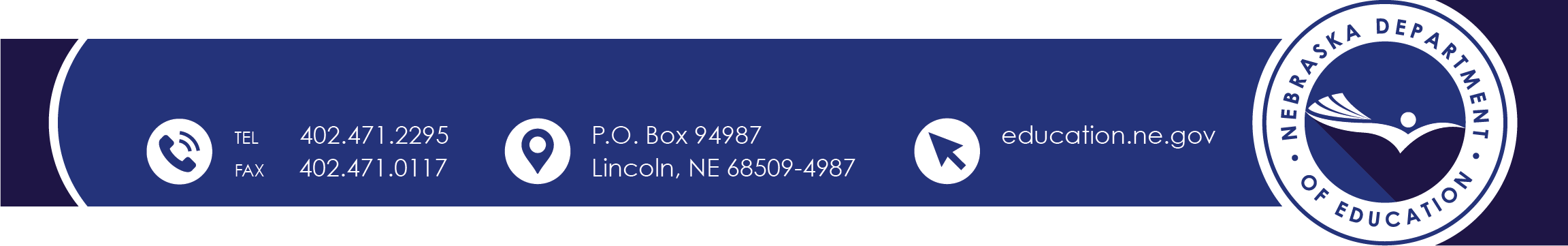 9/4/23Estimados Padres/Tutores:Recientemente usted debió de haber recibido el Informe Estudiantil Personalizado (siglas en inglés ISR) de su estudiante.  Los resultados provienen de las evaluaciones sumativas del Sistema de Evaluación Enfocado en el Estudiante de Nebraska (siglas en inglés NSCAS), Artes del Lenguaje Inglés (siglas en inglés ELA), Matemáticas y Ciencias.La administración de la evaluación de este año es una de varias estrategias que el NDE está empleando para comprender mejor cómo se desempeñan académicamente los estudiantes que tomaron el examen.  Nosotros continuamos esforzándonos para crear un sistema de educación más fuerte y equitativo al identificar las regiones, escuelas y grupos de estudiantes donde más necesitamos acelerar las oportunidades de aprendizaje para todos los estudiantes. NSCAS es único en el sentido de que se realiza en todo el estado y puede proporcionar información sobre el crecimiento y desempeño académico de los estudiantes en los grados 3-8 en ELA y Matemáticas. Dado a la naturaleza del examen de ciencias, no hay información del crecimiento disponible. Los datos proporcionan una verificación importante que permite al estado rastrear y abordar mejor la recuperación de los estudiantes.  Las comparaciones sin el contexto adecuado es probable que se malinterpreten.Los resultados individuales de los estudiantes también deben compararse con los resultados anteriores con precaución debido al impacto persistente de la pérdida del aprendizaje.  El NDE fomenta la comparación individual de los estudiantes por parte de la familia y los educadores que conocen mejor a los estudiantes. La familia y los educadores tienen la comprensión esencial de dónde están los estudiantes y cómo acelerar su aprendizaje futuro.Cualquier resultado de la evaluación está limitado en su capacidad de contar la historia del aprendizaje personal del estudiante.  Las escuelas utilizan estos resultados junto con muchos otros tipos de información para monitorear el progreso de los estudiantes. Para más información vea la  Guía de Interpretación del ISR para padres la cual está disponible en línea para ayudar a comprender los resultados del examen.  Esta guía provee una definición de cada nivel de rendimiento.Si usted tiene preguntas adicionales, le recomendamos que se comunique con el maestro(a) y la escuela de su estudiante. Atentamente, Trudy K ClarkDirector Evaluaciones a Nivel Estatal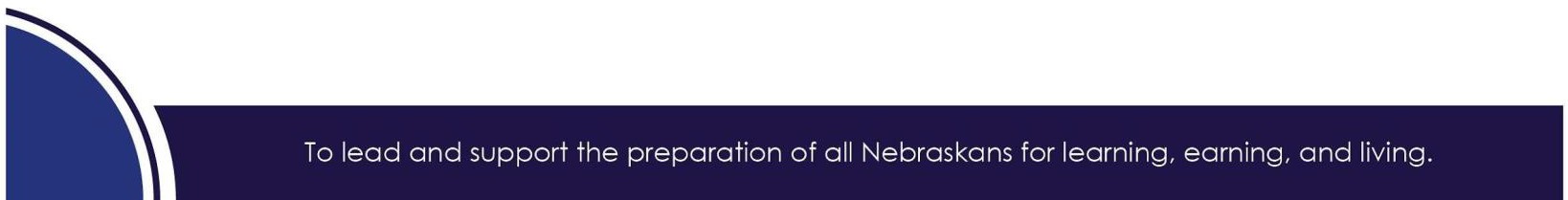 